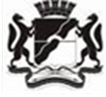 СОВЕТ ДЕПУТАТОВ ГОРОДА НОВОСИБИРСКАПОСТОЯННАЯ КОМИССИЯ СОВЕТА ДЕПУТАТОВ ГОРОДА НОВОСИБИРСКАПО НАКАЗАМ ИЗБИРАТЕЛЕЙРЕШЕНИЕРассмотрев предложения депутатов Совета депутатов города Новосибирска к проекту решения Совета депутатов города Новосибирска «О плане мероприятий по реализации наказов избирателей на 2021 – 2025 годы» (далее – план), комиссия РЕШИЛА:Рекомендовать мэрии города Новосибирска по наказам со следующими номерами: Советский район, избирательный округ № 47, депутат Стрельников Виктор Александрович47-00135 – увеличить общую стоимость реализации наказа до 900,0 тыс. рублей;47-00170 – увеличить общую стоимость реализации наказа до 29000,0 тыс. рублей;47-00196 – увеличить общую стоимость реализации наказа до 500,0 тыс. рублей;47-00197 – увеличить общую стоимость реализации наказа до 400,0 тыс. рублей;47-00208 – оставить без изменений;47-00274 – увеличить общую стоимость реализации наказа до 3000,0 тыс. рублей;47-00275 – увеличить общую стоимость реализации наказа до 3000,0 тыс. рублей;47-00324, 47-00334 – оставить без изменений;47-00353 – увеличить общую стоимость реализации наказа до 700,0 тыс. рублей;47-00354 – увеличить общую стоимость реализации наказа до 800,0 тыс. рублей;47-00401 – оставить без изменений;47-00403 – установить общую стоимость реализации наказа 600,0 тыс. рублей;47-00457, 47-00483 – оставить без изменений;47-00520 – увеличить общую стоимость реализации наказа до 800,0 тыс. рублей;47-00523, 47-00549, 47-00629, 47-00660 – оставить без изменений;47-00673 – увеличить общую стоимость реализации наказа до 800,0 тыс. рублей;47-00682, 47-00683 – оставить без изменений;47-00684 – увеличить общую стоимость реализации наказа до 1500,0 тыс. рублей;47-00693, 47-00696, 47-00760, 47-00783, 47-00784 – оставить без изменений;47-00796 – увеличить общую стоимость реализации наказа до 800,0 тыс. рублей;47-00797 – оставить без изменений;47-00807 – увеличить общую стоимость реализации наказа до 550,0 тыс. рублей;47-00822, 47-00823, 47-00834, 47-00839 – оставить без изменений;47-00858 – увеличить общую стоимость реализации наказа до 3000,0 тыс. рублей, изменить формулировку мероприятия по реализации наказа с «Провести ремонтные работы в Доме Культуры «Звезда» по адресу: ул. Иванова, 53» на  «Провести ремонтные работы, в том числе отопление, замена окон, внутренняя отделка, в Доме Культуры «Звезда» по адресу: ул. Иванова, 53»;47-00864 – оставить без изменений;47-00891 – увеличить общую стоимость реализации наказа до 800,0 тыс. рублей;47-00898, 47-00918, 47-00932 – оставить без изменений;47-00950 – увеличить общую стоимость реализации наказа до 450,0 тыс. рублей;47-00955, 47-00967 – оставить без изменений;47-00995 – увеличить общую стоимость реализации наказа до 800,0 тыс. рублей;47-01019 – увеличить общую стоимость реализации наказа до 800,0 тыс. рублей;47-01031 – изменить формулировку мероприятия по реализации наказа с «Произвести реконструкцию баскетбольной площадки на территории СОШ № 190 по адресу: ул. Иванова, 36» на «Произвести установку универсальной спортивной площадки на территории СОШ № 190 по адресу: ул. Иванова, 36»;47-01059 – оставить без изменений;47-01066 – изменить формулировку мероприятия по реализации наказа с «Организация утеплённого модуля с освещением для отдыха (с услугами раздевалки, проката коньков, музыкального сопровождения) у хоккейной коробки за домом ул. Демакова, 7» на «Организация утеплённого модуля с освещением для отдыха (с услугами раздевалки, проката коньков, музыкального сопровождения) у хоккейной коробки за домом ул. Полевая, 8/1»;47-01081, 47-01097 – оставить без изменений;47-01151 – уменьшить общую стоимость реализации наказа до 0,0 тыс. рублей;47-01161 – оставить без изменений;47-01178 – увеличить общую стоимость реализации наказа до 600,0 тыс. рублей, добавить ответственного исполнителя за выполнение мероприятий по реализации наказа – администрация Советского района  города Новосибирска;37-048 – увеличить общую стоимость реализации наказа до 3000,0 тыс. рублей.Председатель комиссии							А. С. Бурмистров27.05.2021№ 26О предложениях депутатов Совета депутатов города Новосибирска к проекту решения Совета депутатов города Новосибирска «О плане мероприятий по реализации наказов избирателей на 2021 – 2025 годы»О предложениях депутатов Совета депутатов города Новосибирска к проекту решения Совета депутатов города Новосибирска «О плане мероприятий по реализации наказов избирателей на 2021 – 2025 годы»О предложениях депутатов Совета депутатов города Новосибирска к проекту решения Совета депутатов города Новосибирска «О плане мероприятий по реализации наказов избирателей на 2021 – 2025 годы»